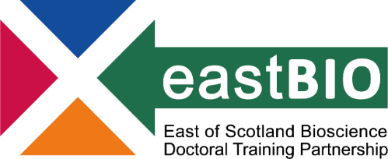 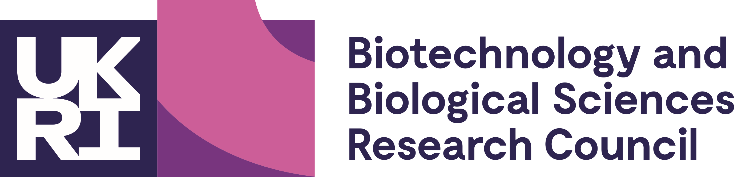 Virtual EASTBIO DTP Placements Q&A Session 2023Thursday 2nd February 2023, 10:00-11:30 PIPS Students OnlyThursday 2nd February 2023, from 12:15 All StudentsSTUDENT PLACEMENT TRAINING – 2 February 2022, 10:00-11:30Part AMicrosoft Teams meetingClick here to join the meetingMeeting ID: 374 068 619 819 
Passcode: j3kT6JSTUDENT PLACEMENT TRAINING – 2 February 2022, 10:00-11:30Part AMicrosoft Teams meetingClick here to join the meetingMeeting ID: 374 068 619 819 
Passcode: j3kT6J10:00-11:00Managing your professional internship experience: A concise introduction & Q&AWhy am I doing an internship?Sourcing and planning for an internshipApproving your internship and reporting on outcomesDr Maria Filippakopoulou (EASTBIO DTP Manager, University of Edinburgh)11:00-11:30Questions & AnswersScreen breakSTUDENT PLACEMENT TRAINING – 2 February 2023, from 12:15Part BMicrosoft Teams meetingClick here to join the meetingMeeting ID: 318 803 158 138 
Passcode: wd56ZaSTUDENT PLACEMENT TRAINING – 2 February 2023, from 12:15Part BMicrosoft Teams meetingClick here to join the meetingMeeting ID: 318 803 158 138 
Passcode: wd56Za12:15EASTBIO Student PIPS Presentations, followed by Q&A – Welcome and introduction to the session12:30-12:45Katie Dubarry (University of Edinburgh; 2020) CASE placement Roslin Technologies, Edinburgh 12:45-13:00Letizia Delle Vedove (University of Aberdeen; 2019 cohort) McCann Health Medical Communications (Now part of IPG Health)13.00-13.15Dominika Kwecka (University of Edinburgh; 2019 cohort) ONI Biotechnology, Oxford13:15-13:30Josh Richards (University of Dundee; cohort 2020) National Parks Service, Tucson, Arizona13:30-14:00Discussion and close